MINISTEE DE LA SANTE                                                                                                                                                                            BURKINA FASO               ---------                                                                                                                                                                                       Unité - Progrès – Justice                  SECRETARIAT GENERAL	                                                                                                                                                                      ---------               ---------LABORATOIRE NATIONAL                                                                                                                                            DE SANTE PUBLIQUE 	               Ouagadougou le 21 octobre 2015                ---------Service Marketing et Communication           COMMUNIQUELe Directeur Général du Laboratoire National de Santé Publique (LNSP) porte à la connaissance de l’opinion publique que les eaux de forage conditionnées et soumises régulièrement aux contrôles de qualité sanitaire du LNSP sont produites par les structures citées ci-dessous. Il met en garde ceux qui usent de fausses déclarations publicitaires ou inscrivent abusivement sur leurs emballages la mention « soumise au contrôle du LNSP » ou toute autre mention similaire.Liste des structures ayant un protocole de contrôle de qualité sanitaire avec le LNSP pour le contrôle de qualité sanitaire de leurs eaux  2014-2015Eau du réseau de distribution de l’ONEAL’eau du réseau de L’Office National de l’Eau et de l’Assainissement (ONEA) est régulièrement contrôlée par les services techniques du Laboratoire national de santé publique, et ce, depuis la création de LNSP, conformément à l’Arrêté conjoint n°2003/009/MS/MFB/MAHRH/MCPEA, du 30 janvier 2004, fixant les modalités de contrôle de qualité sanitaire des eaux destinées à la consommation humaine.Eau de forage et eaux préemballéesNB : La numérotation indique l’ordre de signature des protocoles et non l’ordre d’un quelconque  mérite des entreprises ayant un contrat avec le LNSP.Sur plus de deux cent (200) unités de production d’eau de forage et d’eau préemballée au Burkina Faso, vingt-huit (28) structures ont contracté un protocole avec le LNSP pour le contrôle régulier de leur eau.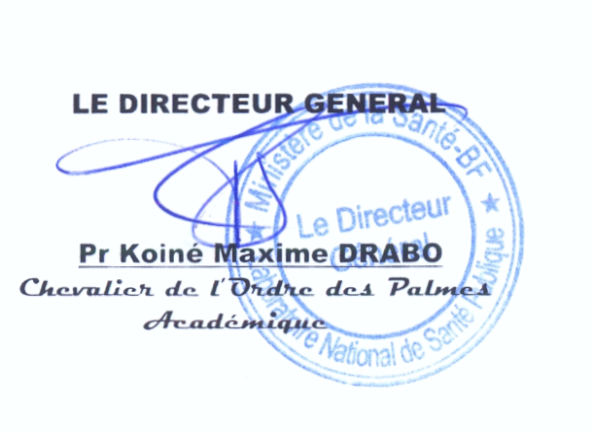 N° d’ordreDésignationsConditionnementsMarques d’eauDates de validitéDates de validitéRéférencesParamètres contrôlés Paramètres contrôlés Paramètres contrôlés Paramètres contrôlés Paramètres contrôlés N° d’ordreDésignationsConditionnementsMarques d’eauDébutFinRéférencesForageForageEau préemballéeEau préemballéeChaîne de production01Détachement d’instruction opérationnelleDu Ministère de la Défense française(Ouagadougou)Eaux de forage, des eaux de réseau, des eaux du tank du DIO-12 janvier 201511 janvier 2016N°2015/003/MS/SG/LNSPPhysico-chimieMicrobiologiePhysico-chimieMicrobiologieInspection02Protocole LNSP / Société MAMA SARL(Ouagadougou)Sachet de 300 ml et boite de 300 ml Mama14 janvier 201513 janvier 2016N°2015/002/MS/SG/LNSPPhysico-chimieMicrobiologiePhysico-chimieMicrobiologieInspection03Protocole LNSP / Société PRESTA-SUD / BF SARL (Orodara)Bouteilles de 1,5 litres et 0,5 litreBABALI12 mars 201511 mars 2016N°2015/001/MS/SG/LNSPPhysico-chimieMicrobiologiePhysico-chimieMicrobiologieInspection04Protocole LNSP/ Société Burkinabé des Filières Alimentaires (Ouagadougou)Sachet plastique biodégradable de 30 cl et eau aromatisée de 50 clBARAJII26 mars 201525 mars 2016N°2015/004/MS/SG/LNSPPhysico-chimieMicrobiologiePhysico-chimieMicrobiologieInspection05Protocole LNSP/Entreprise Djémil (Séguenega dans la province du Yatenga)Sachet plastique de 250 mlDjemil26 mars 201525 mars 2016N°2015/005/MS/SG/LNSPPhysico-chimieMicrobiologiePhysico-chimieMicrobiologieInspection06Protocole LNSP/ Entreprise BelwetKoom SARL (Kombissiri dans la province du Bazèga)Sachet plastique de 250 mlBelwetKoom31 mars 201530 mars 2016N°2015/006/MS/SG/LNSPPhysico-chimieMicrobiologiePhysico-chimieMicrobiologieInspection07Protocole LNSP / Soyaf-Soft Drinks (Bobo-Dioulasso)Bouteilles de 1,5 litre, 05 litre et dans des sachets plastiques de 50 clEau Jirma et Jirmani01 avril 201531 mars 2016N°2015/007/MS/SG/LNSPPhysico-chimieMicrobiologiePhysico-chimieMicrobiologieInspection08Protocole LNSP / Pacific Koom (Sambcé (avant Kongoussi)Sachets plastiques de 0,25 litre, 0,5 litre et  dans des bouteilles de 1,5 litrePacific koom01 avril 201531 mars 2016N°2015/008/MS/SG/LNSPPhysico-chimieMicrobiologiePhysico-chimieMicrobiologieInspection09Protocole LNSP / Société DAMIBA et Frère (Koupèla)Sachets plastiques de 0,33 clBeoog-Neeré15 avril 201514 avril 2016N°2015/009/MS/SG/LNSPPhysico-chimieMicrobiologiePhysico-chimieMicrobiologieInspection10Protocole LNSP / Société VANDIM SARL (Pabré)Sachets plastiques de 250 ml et 500 mlYeelba23 avril 201522 avril 2016N°2015/010/MS/SG/LNSPPhysico-chimieMicrobiologiePhysico-chimieMicrobiologieInspection11Protocole LNSP / Entreprise CLASSICO (Bobo-Dioulasso)Sachets plastiques de 25 clClassico04 juin 201503 juin 2016N°2015/012/MS/SG/LNSPPhysico-chimieMicrobiologiePhysico-chimieMicrobiologieInspection12Protocole LNSP /Entreprise Koumba Dji (Bobo-Dioulasso)Sachets plastiques de 25 cl et 50 clKoumba Dji04 juin 201503 juin 2016N°2015/013/MS/SG/LNSPPhysico-chimieMicrobiologiePhysico-chimieMicrobiologieInspection13Protocole LNSP /Société Marina KÔ NEERE SARL (Ouagadougou)Sachets plastiques de 25 cl et 50 clMarina KÔ NEERE SARL19 juin 201518 juin 2016N°2015/014/MS/SG/LNSPPhysico-chimieMicrobiologiePhysico-chimieMicrobiologieInspection14Protocole LNSP /Entreprise KOYAMGA SERVICE (Ouagadougou)Sachets plastiques de 25 cl et 50 clEau Idéale06  juillet 201505 juillet 2016N°2015/015/MS/SG/LNSPPhysico-chimieMicrobiologiePhysico-chimieMicrobiologieInspection15Protocole LNSP / Etablissement Dji Aїssa (Ouagadougou)Sachets plastiques de 25 clDji Aїssa07  juillet 201506 juillet 2016N°2015/016/MS/SG/LNSPPhysico-chimieMicrobiologiePhysico-chimieMicrobiologieInspection16Protocole LNSP / Groupe Vegas SARL (Koubri)Bouteille de 1,5 litreEau la Fontaine – Source de vie08  juillet 201507 juillet 2016N°2015/017/MS/SG/LNSPPhysico-chimieMicrobiologiePhysico-chimieMicrobiologieInspection17Protocole LNSP /Entreprise KOYAMGA SERVICE (Bobo - Dioulasso)Sachets plastiques de 30 cl et l’eau aromatisée de 500 mlEau Idéale et eau Idéale Energétique27  juillet 201526 juillet 2016N°2015/018/MS/SG/LNSPPhysico-chimieMicrobiologiePhysico-chimieMicrobiologieInspection18Protocole LNSP /Entreprise BENITA (Koupéla)Sachets plastiques de 30 cl Eau Bénita29  juillet 201528 juillet 2016N°2015/019/MS/SG/LNSPPhysico-chimieMicrobiologiePhysico-chimieMicrobiologieInspection29Protocole LNSP / d’hôtel LAїCO OUAGA 2000 (Ouagadougou)L’eau de la piscine, l’eau de la bâche et l’eau des robinets-29  juillet 201528 juillet 2016N°2015/020/MS/SG/LNSPPhysico-chimieMicrobiologiePhysico-chimieMicrobiologieInspection20Protocole LNSP / Entreprise KADI’S (Bobo – Dioulasso)Sachets plastiques de 25 cl et 50 clEau Kadi’s24 août 201523 août 2016N°2015/021/MS/SG/LNSPPhysico-chimieMicrobiologiePhysico-chimieMicrobiologieInspection21Protocole LNSP / l’Entreprise Ola vie (Ouagadougou)Sachets plastiques de 25 cl Eau Ola vie 27 août 201526 août 2016N°2015/023/MS/SG/LNSPPhysico-chimieMicrobiologiePhysico-chimieMicrobiologieInspection22Protocole LNSP / l’Entreprise MANEGBA (Ouagadougou)Sachets plastiques de 25 cl Eau Manegba07 septembre 201506 septembre 2016N°2015/024/MS/SG/LNSPPhysico-chimieMicrobiologiePhysico-chimieMicrobiologieInspection23Protocole LNSP / l’Entreprise SABABU GNUMA (Bobo – Dioulasso)Sachets plastiques de 25 cl Eau Sababu Gnuma10 septembre 201509 septembre 2016N°2015/025/MS/SG/LNSPPhysico-chimieMicrobiologiePhysico-chimieMicrobiologieInspection24Protocole LNSP / l’Entreprise Panthère Service SARL (Ouagadougou / Belleville)Sachets plastiques de 25 cl Eau d’Eben Belleville11 septembre 201510 septembre 2016N°2015/026/MS/SG/LNSPPhysico-chimieMicrobiologiePhysico-chimieMicrobiologieInspection25Protocole LNSP / l’Entreprise Océanne Service (Ouagadougou)Sachets plastiques de 25 cl Eau Océan14 septembre 201513 septembre 2016N°2015/027/MS/SG/LNSPPhysico-chimieMicrobiologiePhysico-chimieMicrobiologieInspection26Protocole LNSP / BURKINA’S FLAVOR AND BEVERAGE Corporation SARL (Ouagadougou / Zagtouli)Sachets plastiques de 400 ml, dans des bouteilles de  0,5 litre et 1,5 litreEau Mounia21 octobre 201520 octobre  2016N°2015/028/MS/SG/LNSPPhysico-chimieMicrobiologiePhysico-chimieMicrobiologieInspection27Protocole LNSP / l’Entreprise Panthère Service SARL (Ouagadougou / Song-Naaba)Sachets plastiques de 25 cl Eau d’Eben Song-Naaba21 octobre 201520 octobre  2016N°2015/029/MS/SG/LNSPPhysico-chimieMicrobiologiePhysico-chimieMicrobiologieInspection28Protocole LNSP/ Société Burkinabé des Filières Alimentaires (Bobo Dioulasso)Sachet plastique biodégradable de 30 cl et eau aromatisée de 50 clBARAJII21 octobre 201520 octobre  2016N°2015/030/MS/SG/LNSPPhysico-chimieMicrobiologiePhysico-chimieMicrobiologieInspection